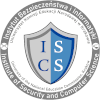 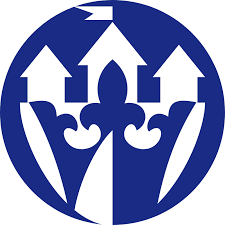 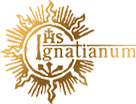 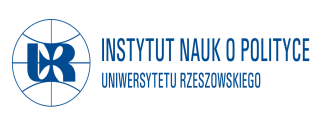 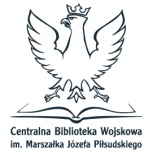 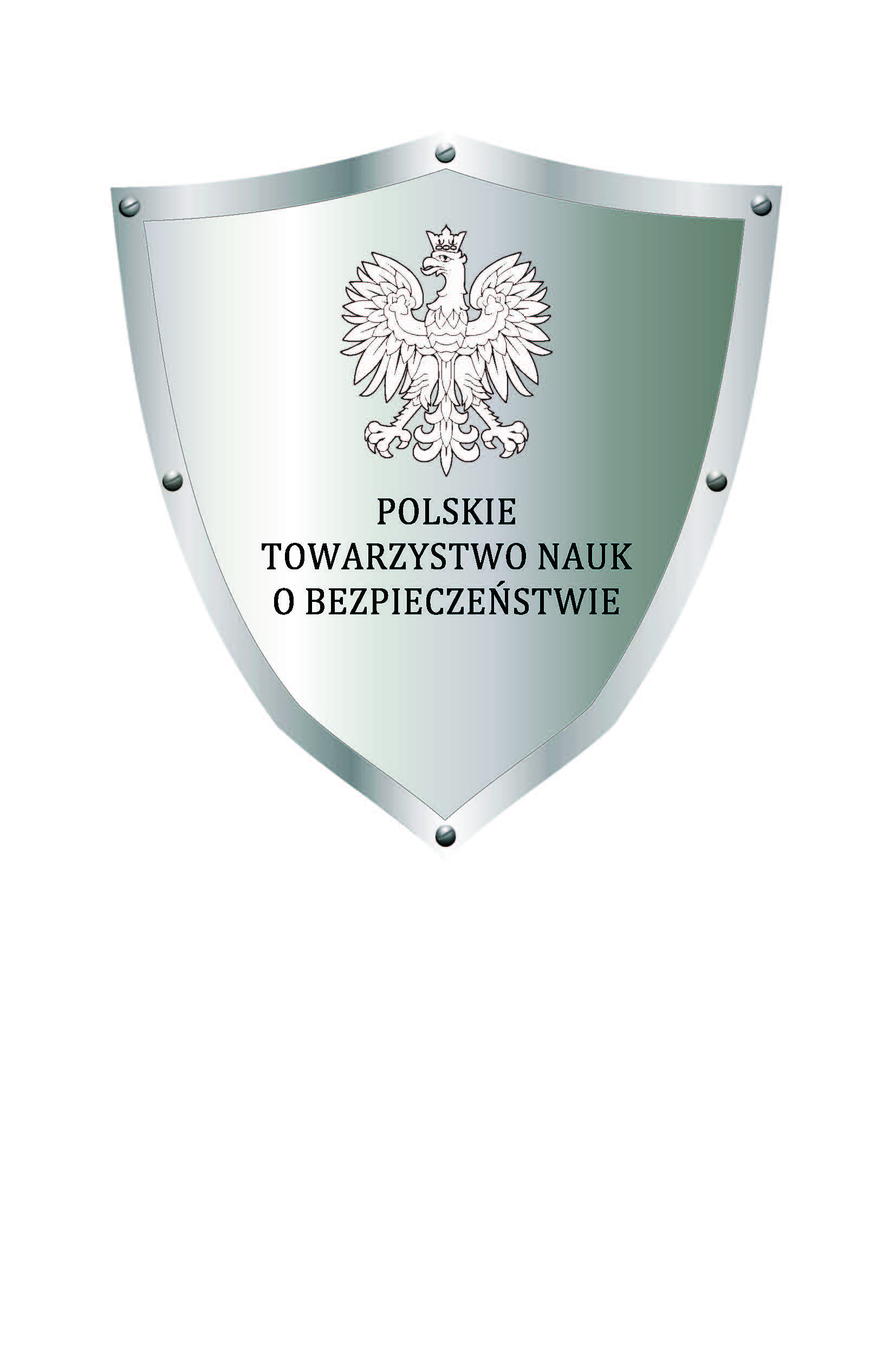 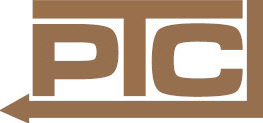 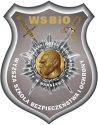 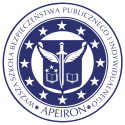 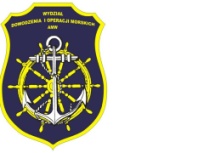 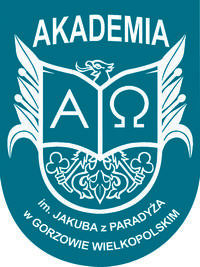 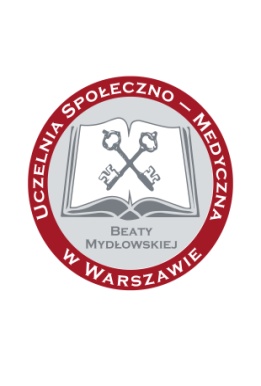 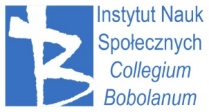 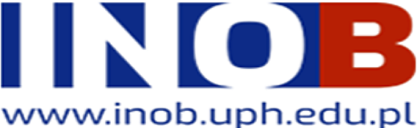 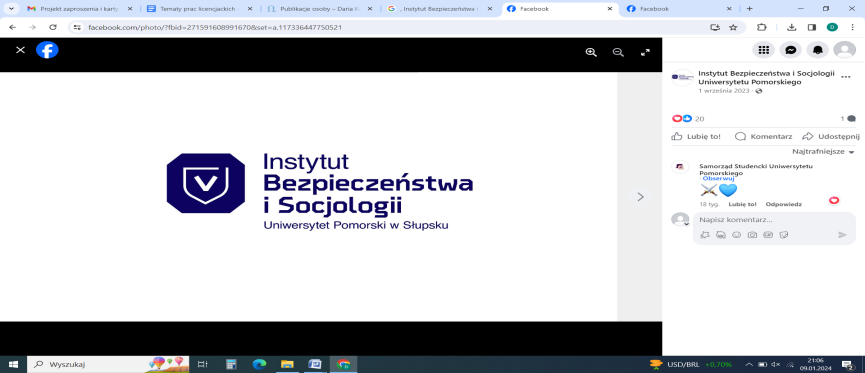 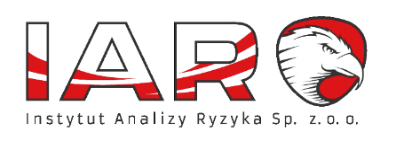 ZGŁOSZENIAuczestnictwaw IX OGÓLNOPOLSKIEJ KONFERENCJI NAUKOWEJz cyklu „Bezpieczeństwo informacyjne” na temat: „Informacje niejawne i prawnie chronione w systemie bezpieczeństwa informacyjnego”1.Nazwisko i Imię:2. Tytuł i (lub) stopień naukowy:3.Tytuł referatu/wystąpienia:4. Abstrakt:5. Miejsce pracy (z dokładnym adresem pocztowym) i pełniona funkcja:6. Adres do wysyłki certyfikatu uczestnictwa:7.Kontakt: e-mail:					 nr telefonu:8. Forma uczestnictwa (proszę zaznaczyć wybrane pole):[  ] udział czynny – 350,00 zł[  ] udział czynny (student) – 200,00 zł[  ] udział w trybie posterowym (online) – 200,00 zł9. Czy deklaruje Pan/i udział w wyjściu do Narodowego Muzeum Techniki w Warszawie?[ ] tak[ ] nie10. Informacje dotyczące podmiotu (instytucja/osoba fizyczna, na którą ma być wystawiona faktura za udział w konferencji):Nazwisko uczestnika/Nazwa instytucji:Adres:NIP:Upoważniam Uniwersytet w Siedlcach do wystawienia faktury za udział w ww. konferencji bez podpisu odbiorcy.11. Prośby, życzenia i uwagi: data i  podpis uczestnika konferencji……………......................................